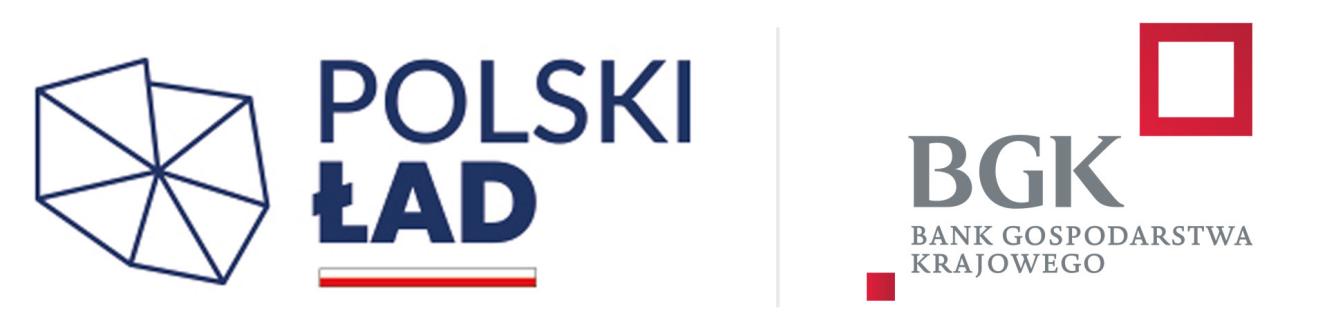 Załącznik nr 6 do SWZZamawiający: GMINA DRWINIA Drwinia 57  32-709 DrwiniaPodmiot udostępniający zasoby:……………………………………………………………………………………………………………(pełna nazwa/firma, adres, w zależności od podmiotu: NIP/PESEL, KRS/CEiDG)reprezentowany przez:……………………………………………………………………………………………………………(imię, nazwisko, stanowisko/podstawa do reprezentacji)Na potrzeby postępowania o udzielenie zamówienia publicznego pn.:Budowa infrastruktury kanalizacyjnej w miejscowości Dziewin, Mikluszowice, Gawłówek na terenie Gminy Drwinia zadanie częściowe nr …………………..Znak sprawy: ZP.271.9.2023prowadzonego przez GMINA DRWINIA, oświadczam, co następuje:Oświadczam, że nie podlegam wykluczeniu z postępowania na podstawie 
art. 108 ust 1 ustawy Pzp.Oświadczam, że nie zachodzą w stosunku do mnie przesłanki wykluczenia z postępowania na podstawie art. 7 ust. 1 ustawy z dnia 13 kwietnia 2022 r. o szczególnych rozwiązaniach w zakresie przeciwdziałania wspieraniu agresji na Ukrainę oraz służących ochronie bezpieczeństwa narodowego (Dz. U. poz. 835) .Oświadczam, że spełniam, określone przez Zamawiającego, warunki udziału w postępowaniu:Oświadczam, że wszystkie informacje podane w powyższych oświadczeniach są aktualne i zgodne z prawdą oraz zostały przedstawione z pełną świadomością konsekwencji wprowadzenia zamawiającego w błąd przy przedstawianiu informacji.Wskazuję następujące podmiotowe środki dowodowe, które można uzyskać za pomocą bezpłatnych i ogólnodostępnych baz danych, oraz dane umożliwiające dostęp do tych środków:...................................................................................................................................(wskazać podmiotowy środek dowodowy, adres internetowy, wydający urząd lub organ, dokładne dane referencyjne dokumentacji)...................................................................................................................................(wskazać podmiotowy środek dowodowy, adres internetowy, wydający urząd lub organ, dokładne dane referencyjne dokumentacji)kwalifikowany podpis elektroniczny / podpis zaufany / podpis osobisty osoby uprawnionej do reprezentacji podmiotu udostępniającego zasobyOŚWIADCZENIE PODMIOTU UDOSTĘPNIAJĄCEGO ZASOBYskładane na podstawie art. 125 ust. 5 ustawy z dnia 11 września 2019 r. Prawo zamówień publicznych (t.j. Dz. U. z 2022r. poz. 1710) (dalej jako: ustawa Pzp).Uwaga: Niniejsze oświadczenie wypełnia podmiot trzeci w przypadku, gdy wykonawca polega na zdolnościach technicznych lub zawodowych lub sytuacji finansowej lub ekonomicznej podmiotów udostępniających zasoby w celu potwierdzenia spełniania warunków udziału w postępowaniu.OŚWIADCZENIA DOTYCZĄCE PODSTAW WYKLUCZENIAOŚWIADCZENIA DOTYCZĄCE WARUNKÓW UDZIAŁU W POSTĘPOWANIULp.Warunki udziału w postępowaniu1Sytuacja ekonomiczna lub finansowaO udzielenie zamówienia publicznego mogą ubiegać się wykonawcy, którzy spełniają warunki, dotyczące sytuacji ekonomicznej lub finansowej.  Zamawiający uzna warunek za spełniony poprzez posiadanie przez Wykonawcę ubezpieczenia od  odpowiedzialności cywilnej w zakresie prowadzonej działalności związanej z przedmiotem zamówienia  na sumę gwarancyjną odpowiadającą wartości co najmniej    Zadanie nr 1:  800 000,00 zł  Zadanie nr 2:  300 000,00 złZadanie nr 3:  100 000,00 zł2Zdolność techniczna lub zawodowaO udzielenie zamówienia publicznego mogą ubiegać się wykonawcy, którzy spełniają warunki, dotyczące  zdolności technicznej lub zawodowej. Zamawiający uzna warunek za spełniony poprzez wykazanie przez Wykonawcę, że:Zadanie nr 11)w okresie ostatnich pięciu lat przed upływem terminu składania ofert, a jeżeli okres prowadzenia działalności jest krótszy w tym okresie wykonał co najmniej jedno zamówienie polegające na wykonaniu robót w zakresie  budowy sieci kanalizacji sanitarnej zawierających w swoim zakresie m.in budowę pojedynczego odcinka o długości co najmniej 500 metrów bieżących sieci kanalizacji sanitarnej (tłocznej lub grawitacyjnej). Powyższy zakres  można wykazać w nie więcej niż dwóch zamówieniach .Zadanie nr 2:1)w okresie ostatnich pięciu lat przed upływem terminu składania ofert, a jeżeli okres prowadzenia działalności jest krótszy w tym okresie wykonał co najmniej jedno zamówienie polegające na wykonaniu robót w zakresie  budowy sieci kanalizacji sanitarnej zawierających w swoim zakresie m.in budowę pojedynczego odcinka o długości co najmniej 200 metrów bieżących sieci kanalizacji sanitarnej (tłocznej lub grawitacyjnej). Powyższy zakres  można wykazać w nie więcej niż dwóch zamówieniach.Zadanie nr 3:1)w okresie ostatnich pięciu lat przed upływem terminu składania ofert, a jeżeli okres prowadzenia działalności jest krótszy w tym okresie wykonał co najmniej jedno zamówienie polegające na wykonaniu robót w zakresie  budowy sieci kanalizacji sanitarnej zawierających w swoim zakresie m.in budowę pojedynczego odcinka o długości co najmniej 100 metrów bieżących sieci kanalizacji sanitarnej (tłocznej lub grawitacyjnej). Powyższy zakres  można wykazać w nie więcej niż dwóch zamówieniach.2)dysponuje co najmniej dla zadań częściowych 1, 2 i 3:a) osobą pełniącą funkcję kierownika budowy  w  zakresie sieci, instalacji i urządzeń cieplnych, wentylacyjnych, gazowych, wodociągowych i kanalizacyjnych sanitarnych posiadającego uprawnienia budowlane w specjalności instalacyjnej w  zakresie sieci, instalacji i urządzeń cieplnych, wentylacyjnych, gazowych, wodociągowych i kanalizacyjnych,Wymieniony powyżej skład zespołu należy traktować jako minimalne wymaganie Zamawiającego - obowiązkiem wykonawcy jest zapewnienie doświadczonego personelu, posiadającego odpowiednie uprawnienia w liczbie zapewniającej należyte wykonanie przedmiotu zamówieniaOŚWIADCZENIE DOTYCZĄCE PODANYCH INFORMACJIINFORMACJA DOTYCZĄCA DOSTĘPU DO PODMIOTOWYCH ŚRODKÓW DOWODOWYCH